Reading Difficulties and Dyslexia: Teacher ResourceWord Prediction TaskWe cooked dinner in the k	.The i	melted in the sun.The boy was talking q	.I counted s	bananas in the bowl.We saw the koala in the z	.The boy was riding a b	.The girls were sitting under the u	.The dress was p	.Dad planted new trees in the g	.I like to eat a	.In our kitchen you will see a t	.I saw the man driving a v	.The man was wearing a c	.The girl was playing with a l	boy.The lady was driving a y	car.The night was d	.Before I went to sleep, I switched o	 the light.When I broke my arm, I had to have an x	.When I cross the r	I always look both ways.The cat chased the m	.The car drove down the h	.I jumped over the w	.My sister got a bunch of f	on her birthday.The chicken laid an e	.Ann loves to eat j_	.Bill is n	.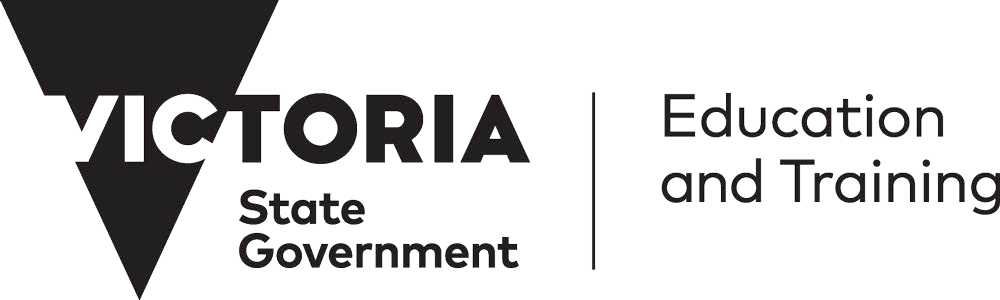 